A P P L I C A T I O N   F O R M You must not alter the design orlayout of this form in any way. PERSONAL DETAILSRELATIONSHIPS & CANVASSINGCURRENT OR IF NOT IN EMPLOYMENT YOUR LAST EMPLOYERCurrent Employment:ALL PREVIOUS EMPLOYMENT - since leaving school, including voluntary work.  Please list most recent first.Previous Employment:PERIODS NOT IN EMPLOYMENT – for all periods not in employment please provide reason including datesEducation, Training and Qualifications:EDUCATION, VOCATIONAL TRAINING AND QUALIFICATIONS relevant to the position.  Please list most recent firstMEMBERSHIP OF PROFESSIONAL BODIES – relevant to the position applied forFURTHER DETAILS IN SUPPORT OF YOUR APPLICATION (please refer to guidance notes)Supporting Information - Please provide a supporting statement outlining how you meet the essential/desirable criteria for the post with reference to the job description and person specification.REFERENCES2RIMINAL RECORDSDECLARATIONSACTION FOR EQUALITYNorthumberland County council aims to ensure that no job applicant or employee receives less favourable treatment than another on grounds of sex, race, colour, ethnic origin, religion, marital status, sexuality, disability, age (within the context of normal retirement age) or any other factor unrelated to the requirements of the job and which are not restricted by legislation.SAFEGUARDING CHILDREN AND VULNERABLE ADULTSWe are committed to safeguarding children, young people and vulnerable adults and expect all staff and volunteers to share this commitment.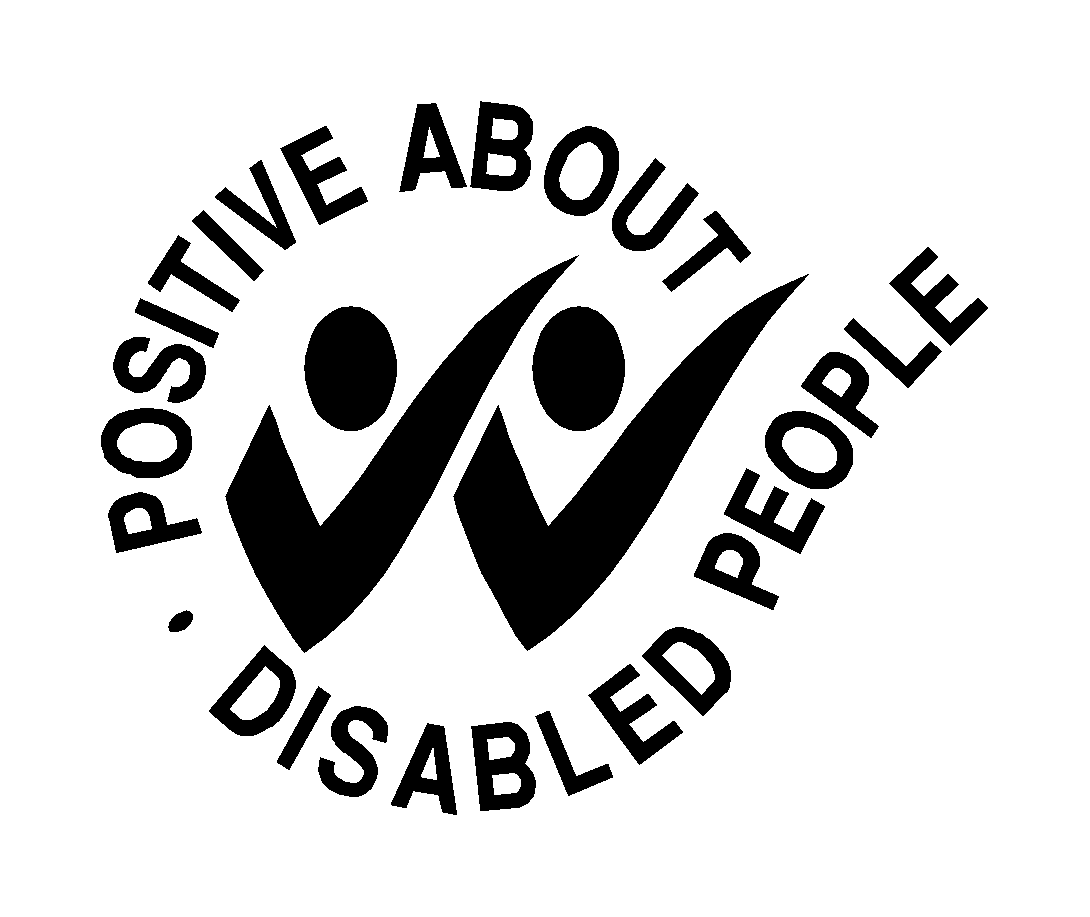 Post applied forPost applied forVacancy No.Department or EstablishmentSurname:Surname:Surname:First name(s):First name(s):First name(s):First name(s):Former or changed name(s):Former or changed name(s):Former or changed name(s):Former or changed name(s):Former or changed name(s):Former or changed name(s):Former or changed name(s):National Insurance Number:National Insurance Number:National Insurance Number:National Insurance Number:Current Address:Post Code:Current Address:Post Code:Current Address:Post Code:Home Tel:Home Tel:Home Tel:Home Tel:Current Address:Post Code:Current Address:Post Code:Current Address:Post Code:Work Tel:Work Tel:Work Tel:Work Tel:Current Address:Post Code:Current Address:Post Code:Current Address:Post Code:Email:Email:Email:Email:Current Address:Post Code:Current Address:Post Code:Current Address:Post Code:Do you consider yourself to have a disability?Do you consider yourself to have a disability?Do you consider yourself to have a disability?Do you consider yourself to have a disability?Do you consider yourself to have a disability?Do you consider yourself to have a disability?Yes / NoPlease tell us about any reasonable adjustment you need to help you with your employment application,Please tell us about any reasonable adjustment you need to help you with your employment application,Please tell us about any reasonable adjustment you need to help you with your employment application,Please tell us about any reasonable adjustment you need to help you with your employment application,Please tell us about any reasonable adjustment you need to help you with your employment application,Please tell us about any reasonable adjustment you need to help you with your employment application,Please tell us about any reasonable adjustment you need to help you do the job for which you are applying.Please tell us about any reasonable adjustment you need to help you do the job for which you are applying.If you are applying for a post open to job share please indicate how you wish to work by ringing one of the following.If you are applying for a post open to job share please indicate how you wish to work by ringing one of the following.FULL TIME ONLYJOB SHARE ONLYJOB SHARE ONLYJOB SHARE ONLYJOB SHARE ONLYEITHEREITHERPlease declare below any family or close relationship with an existing employee, governor, councillor of Northumberland County Council or School within Northumberland.  Please refer to guidance notes.CANVASSING OR NON DECLARATION WILL DISQUALIFY APPLICANTSEmployer’s namePosition heldPosition heldEmployer’s addressEmployer’s addressDate startedDate finishedReason for leavingSalarySalaryOther BenefitsBrief description of duties, responsibilities etcFromToName and address of employerPosition heldReason leftFromToEstablishmentExaminations, qualifications, grades and achievementsAwarding BodyDate of Award Name of Professional BodyReference/Membership NumberOTHER RELEVANT ACHIEVEMENTS (e.g. leisure interests and hobbies)Give the names, addresses and telephone numbers of two referees.  One must be your current employer or, if you are currently out of work, your last employer.  Please note that requests not to contact the referee prior to interview may be over-ruled where Safeguarding rules apply.  References from friends or purely social acquaintances are unacceptable.NamePositionRelationshipAddressPostcodeEmail address:Telephone No.Permission to contact prior to interview  Yes/NoNamePositionRelationshipAddressPostcodeEmail address:Telephone No.Permission to contact prior to interview  Yes/NoHaving an unspent conviction will not necessarily bar you from employment.  This will depend upon the circumstances and background to your offence(s).  Criminal records will only be taken into account when the conviction is relevant.A letter X in the vacancy number indicates that the post for which you are applying is exempt from the provisions of the Rehabilitation of Offenders Act 1974 and the job information pack sent to you with this application form will contain more information.  For these posts the successful candidate will be required to disclose any ‘spent’ convictions and any offer of appointment is conditional upon the successful candidate producing an acceptable Criminal Records disclosure.CRIMINAL RECORDS DECLARATION – FOR POSTS MARKED WITH AN X IN VACANCY NUMBER ONLYI confirm that I am not on Section 142 of the Education Act, disqualified or barred from working with children and/or vulnerable adults, or subject to sanctions imposed by a regulatory body and have no convictions, cautions, reprimands, warnings or bind-overs.  SIGNED……………………………………………………………………..………  DATE…………………….……I confirm that I am on Section 142 of the Education Act, and/or disqualified or barred from working with children and/or vulnerable adults, or have been subject to sanctions imposed by a regulatory body and/or have ‘spent’ or ‘unspent’ convictions, cautions, reprimands, warnings or bind-overs and have attached details in a sealed envelope marked ‘’private and confidential – appointing officer only’’. SIGNED……………………………………………………………………..………  DATE…………………….……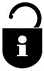 I declare that the information given above is correct to the best of my knowledge.  I understand that deliberately giving false or incomplete answers could disqualify me from consideration, or, in the event of my appointment, make me liable to summary dismissal and possible referral to the police.  If appointed I give my consent under the Data Protection Act 1998 for the County Council to retain and to make reasonable use of the personal information I have provided in connection with its employment policies, procedures and practices.SIGNED……………………………………………………………………..………  DATE…………………….……NB - If you are not notified in writing within six weeks of the closing date for applications, you may assume that you have not been selected for interview on this occasion.